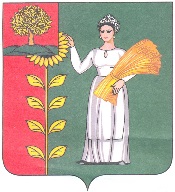 РАСПОРЯЖЕНИЕАДМИНИСТРАЦИИ ДОБРИНСКОГО МУНИЦИПАЛЬНОГО РАЙОНАЛИПЕЦКОЙ ОБЛАСТИ14.10.2021 г.                                   п. Добринка                                            № 378-рО составе комиссии администрации Добринского муниципального района по соблюдению требований к служебному поведению муниципальных служащих и урегулированию конфликта интересовРассмотрев экспертное заключение правового управления администрации Липецкой области от 12.08.2021 г. № 04-3652 на постановление администрации Добринского муниципального района «Об утверждении Положения о комиссии администрации Добринского муниципального района по соблюдению требований к служебному поведению муниципальных служащих и урегулированию конфликта интересов», руководствуясь Указом Президента Российской Федерации от 01.07.2010 г. № 821 «О комиссиях по соблюдению требований к служебному поведению государственных служащих и урегулированию конфликта интересов», ч. 4 ст. 14.1 Федерального закона от 02.03.2007 г. № 25-ФЗ «О муниципальной службе в Российской Федерации», п. 1 ст. 4.6 Закона Липецкой области от 02.07.2007 г. № 68-ОЗ «О правовом регулировании вопросов муниципальной службы Липецкой области», Уставом Добринского муниципального района:  	1. Распоряжение администрации Добринского муниципального района от 30.09.2020 г. № 256-р «Об утверждении состава комиссии администрации Добринского муниципального района по соблюдению требований к служебному поведению муниципальных служащих и урегулированию конфликта интересов» признать утратившим силу.2. Контроль за исполнением настоящего распоряжения возложить на заместителя главы администрации муниципального района Малыхина О.Н.И.о. главы администрацииДобринского муниципального района                                                Г.М.ДемидоваЗимин Игорь Иванович2 17 54 